Colorie les dessins en bleu quand tu entends e et en rouge quand tu entends .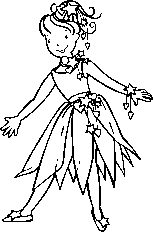 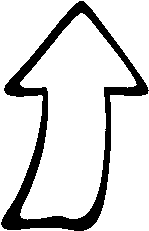 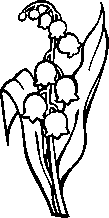 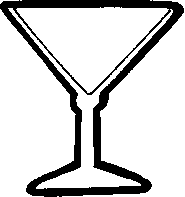 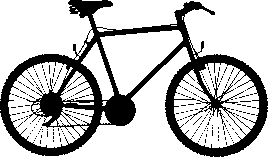 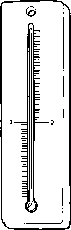 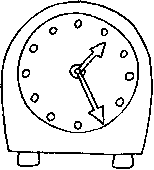 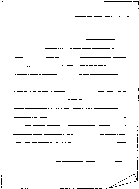 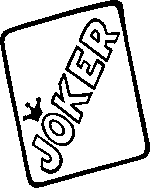 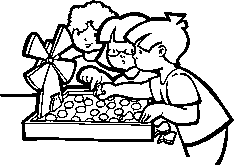 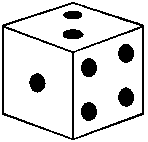 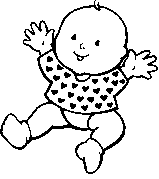 Complète avec « é » ou « è ».Mets un accent sur les « e » si nécessaire. Attention, ne te trompe pas de sens.Un …… cureuilUne sorci……reLa mati……reUn b……b……Une cacahu……teUne m……reD……couperUne po……sieLa lumi……reDechirerUne marieemangerPedalerMon pereUne pastequeReciterUne pedaleUne regle